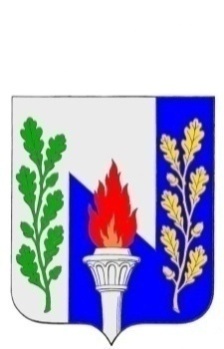 Тульская областьМуниципальное образование рабочий поселок ПервомайскийЩекинского районаСОБРАНИЕ ДЕПУТАТОВР Е Ш Е Н И Еот «18» декабря  2023 г.                                                                  № 7-27О графике приёма граждан депутатами Собрания депутатов муниципального образования рабочий поселок Первомайский Щекинского района  в 2024 году Рассмотрев предложения постоянных комиссий Собрания депутатов МО р.п. Первомайский по организации индивидуального приема граждан в своих избирательных округах,  в соответствии с Конституцией Российской Федерации, Федеральными законами от 06.10.2003 N 131-ФЗ "Об общих принципах организации местного самоуправления в Российской Федерации", от 02.05.2006  N 59-ФЗ "О порядке рассмотрения обращений граждан Российской Федерации",  на основании  статьи 27 Устава муниципального образования рабочий посёлок Первомайский Щекинского района, Собрание депутатов МО р.п. Первомайский Щекинского района,   РЕШИЛО:1. График приема граждан депутатами Собрания депутатов муниципального образования рабочий посёлок Первомайский в 2024 году - утвердить (приложение).      2. Настоящее Решение подлежит опубликованию в информационном бюллетене «Первомайские вести» и разместить на официальном сайте МО р.п. Первомайский Щекинского района http://pervomayskiy-mo.ru. 3. Контроль за исполнением настоящего Решения возложить на заместителя председателя Собрания депутатов МО р.п. Первомайский Щекинского района (Миронову Ольгу Николаевну). Глава муниципального образованиярабочий поселок  Первомайский Щекинского района                                                                      М.А. Хакимов земельно-имущественным отношениям                                                                                                                                     Приложение 1                                                                           к решению Собрания депутатов                                                                                               МО р.п. Первомайский                                                                                                  Щекинского района                                                                                     от 18.12.2023 г. № 7-27График приема граждан депутатами Собрания  депутатов муниципального образования рабочий поселок Первомайский Щекинского района  в 2024   году Приём граждан ведется в здании администрации МО р.п.Первомайский (п.Первомайский, пр. Улитина,12  с 16-00 до 17-30в кабинете Собрания депутатов. (тел: 6-38-12)                                                                                 Приложение 2                                                                               к решению Собрания депутатов                                                                                   МО р.п. Первомайский                                                                              Щекинского района                                                                                     от 18.12..2023 г. № 7-27Графикприема граждан депутатами Собрания  депутатов МО р.п. Первомайский  и депутатами Представителей МО Щекинский район  в 2024 году Хакимов Марат Анверович -  Глава МО р.п. Первомайский, депутат Собрания представителей  МО Щекинский район ведет прием граждан в здании администрации МО р.п. Первомайский (п. Первомайский, пр. Улитина,12), в первый  четверг    каждого месяца  с 16-00 до 17-00в кабинете Собрания депутатов. (тел: 6-38-12; 9-22-03)Миронова Ольга Николаевна - Заместитель председателя Собрания депутатов  МО р.п. Первомайский, депутат Собрания представителей ведет прием граждан в здании Детский сад № 18 (п. Первомайский, пр. Улитина, 12) в последний четверг каждого месяца с 16-00 до 17-00 в кабинете Собрания депутатов. (тел: 6-38-12;)Аникеева Людмила Вячеславовна  – депутат Собрания депутатов МО р.п. Первомайский, депутат Собрания представителей   ведет прием граждан в здании администрации МО р.п. Первомайский (п. Первомайский, пр. Улитина,12),  второй четверг каждого  месяца с 15 -00 до 16-00в кабинете Собрания депутатов. (тел: 6-38-12;)и по работе с молодежью	_______________И.Н. Пешкова«____» декабря 2015 г.Ф.И.О. депутата число, месяц приёмаКонтактный телефон депутатаКоролихин Артем ВикторовичМячин Сергей ВасильевичГоликов Александр Александрович17 января06 марта29 мая17 июля14 августа13 ноября6-38-126-32-486-39-41Динариев  Сергей ВалериевичСюртуков Александр АлександровичПомазкова Татьяна Борисовна31 января20 марта05 июня31 июля28 августа27 ноября9-28-769-25-27 6-59-11Бурякова Татьяна АлександровнаЗверев Геннадий ЕвгеньевичКорзюков Владимир Владимирович07 февраля03 апреля19 июня11 сентября09 октября11 декабря9-15-279-66-229-23-57Жарикова Татьяна ЛеонидовнаПетрушин Александр ИванолвичКалинич Андрей Александрович17 апреля15 мая03 июля25 сентября23 октября25 декабря		 6-35-429-22-449-28-85